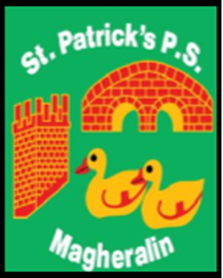 29th May 2020Dear ParentsSuch a short period of time ago, it would have been unfathomable that our lives would have been so heavily impacted by a pandemic such as Covid19. School closures and economic stagnation for business and industry and the huge impact on daily life, our health and our wellbeing has brought us into unprecedented and unfamiliar times. We could never have imagined that our lives would have been impacted so drastically.Our teachers have continued to work from home, in varied circumstances, to provide the best support that is possible for your children. Weekly emails with supporting attachments, PowerPoints and video clips, where and when necessary, have been supporting you and your child/ren through the journey, alongside the Home Learning packs distributed at the beginning of school closure. We thank you for your continued support and appreciation for the work that we are providing. We know that ‘Home schooling’ is not easy and does not replace the classroom environment in any way. We understand that many of you are also working from home. We appreciate the huge effort that everyone is making during this time.As a staff we are exploring other platforms to continue to support our children that are safe to use and have EA approval. We hope to update you on this in due course. Whilst very little guidance has been given to schools at this point, we are moving towards a ‘blended’ approach to teaching and learning. Schools are still awaiting DE / Ministerial guidance on when and how we return to school.Returning to school requires planning and we are in the midst of organising additional handwashing support, social distancing and other practical measures to prepare for a return to school. As schools receive any further information on how and when we are to return, we will keep you informed. Please do not hesitate to contact your child’s class teacher if you require any further support or advice and we will continue to endeavour to help in any way we can. May God continue to bless each one of us and keep us safe.Mrs M. McGrath